ABCMål: Bokstavkunnskap og ordlesingFinn fram nettbrett og høyretelefonar.Start GraphoGame.Spel i 10 minuttar. (Lat elevane spele ferdig spelet dei har byrja på.) Dersom butikken kjem fram, kan elevane handle éin gong, på slutten av speleøkta. Avslutt med å trykkje på den bøygde pila nede på skjermen. Trykk Tilbake, slik at startskjermen kjem fram. Så kan du trykkje på huset og slå av skjermen.  Legg nettbrettet på plass. LES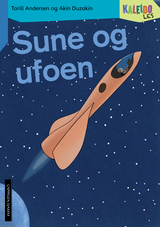 Bok: Sune og ufoenMål: Bokstavlydar, avkoding, attkjenning (ser, susar), stor bokstav i særnamnInnleiing: Veit de kva ein ufo er (uidentifisert flygande objekt)? I dag skal vi lese ei bok om ei jente som ser ein ufo.Sjå på framsida. Kvar er guten? Gå på ordjakt i tittelen. Er det noko de lurer på? Lat oss lese tittelen saman – bruk fingeren.S. 2: Les i kor.S. 3: Kjenner de att nokon av orda her? Les i kor.S. 4: Les i kor.S. 5: Kva for lydar har bokstavane i det siste ordet her? Les i kor.S. 6–7: Les i kor.S. 8: Les den første setninga i kor. Kva ser Sune? Kva er Mars? Kvifor er Mars skrive med stor forbokstav? Les neste setning. Ser de nokon menn? Sjå på det siste, lange ordet. Korleis kan vi lese det? Kjenner de att delar av ordet? Korleis ville de ha delt dette ordet i to?Les boka ein gong til.SKRIV Eg serInnleiing: Tenk deg at du er på tur i verdsrommet. Kva kan du sjå frå vindauga i romskipet?Finn fram nettbrett med høyretelefonar og IntoWords.Skriv namn.Overskrift: «Eg ser»Bruk Sune og ufoen som modell for skrivinga.Skriv fire setningar. Den første kan ha eleven sitt namn.*Namn* ser.Eg ser …Eg ser …Eg ser …Skriv ut.FORSTÅOppstartLat elevane gjette kva boka kjem til å handle om. Sjå på framsidebiletet. HøgtlesingLena og Trille lagar taubane mellom husa. Kva er ei taubane? Kvifor trur de dei har lyst til å ha ei taubane mellom husa? Kvifor dreg Trille med seg ein madrass ut? AvrundingVi har sett på omslaget og høyrt ei forteljing om Lena og Trille. Kva trur de kjem til å skje vidare i boka? ABCMål: Bokstavkunnskap og ordlesingFinn fram nettbrett og høyretelefonar.Start GraphoGame.Spel i 10 minuttar. (Lat elevane spele ferdig spelet dei har byrja på.) Dersom butikken kjem fram, kan elevane handle éin gong, på slutten av speleøkta. Avslutt med å trykkje på den bøygde pila nede på skjermen. Trykk Tilbake, slik at startskjermen kjem fram. Så kan du trykkje på huset og slå av skjermen.  Legg nettbrettet på plass. LES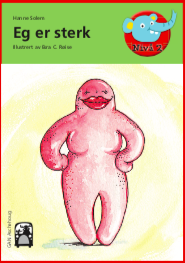 Bok: Eg er sterk Mål: Bokstavlydar, avkoding, attkjenning (eg er), forfattar, illustratørInnleiing: Boka vi skal lese i dag, er skriven av Hanne Solem. Esra C. Røise har laga teikningane.Gå på ordjakt i tittelen. Kjenner de att nokon av orda? Er det nokon bokstavar de lurer på i tittelen? Kva heiter boka? Les i kor – bruk fingeren.Kva er det bilete av på framsida? Er seigdama sterk?S. 2: Kva for bokstavlydar har det siste ordet? Les setninga i kor.S. 3: Kva er det bilete av her? Les i kor.S. 4: Kjenner de att nokon av orda her? Les setninga i kor.S. 5: Kva er det bilete av her? Les i kor.S. 6–10: Les i kor – bruk fingeren. Dei to første orda er lette å kjenne att – medan det siste må lesast med tydeleg lydering. Gjenta setninga. Snakk litt om bileta.S. 11: Kva for ord kjenner de att?. Kva for eit ord er nytt? Les i kor med tydeleg lydering av bokstavlydane i «også». Vi skriv /også/ men les /ågså/.S. 12: Kva er det bilete av her? Gå på ordjakt. Kan de lyden til alle bokstavane? Les i kor.Diskuter kva sterk kan bety.Les boka om igjen.SKRIV SterkInnleiing: I boka Eg er sterk er trollet sterkt og jenta et sterk mat. Lag ei liste over noko/nokon du synest er sterkt/sterk. Lat elevane snakke saman om kven/kva dei synest er sterk/sterkt.Finn fram nettbrett med høyretelefonar og IntoWords.Skriv namn. Overskrift: «Sterk»Elevane skriv ei liste over sterke ting.Skriv ut.Teikn om de har tid.FORSTÅOppstartLat elevane summere opp det dei las i førre økta. Gi stikkord dersom dei treng det: Lena, Trille, taubane, madrassHøgtlesingTrille seier at Lena kunne faktisk ha krepert viss ikkje han hadde lagt madrassen på bakken under henne. Kva betyr det å krepere? Trille fortel kor mange dei er i familien, og så seier han at «Når Lena kjem i tillegg, vert det litt for mykje, og så går det over styr.» Kva meiner han med det?AvrundingNest siste avsnittet på side 13: Kvifor vil Lena at dei skal gå inn i huset til Trille? ABCMål: Bokstavkunnskap og ordlesingFinn fram nettbrett og høyretelefonar.Start GraphoGame.Spel i 10 minuttar. (Lat elevane spele ferdig spelet dei har byrja på.) Dersom butikken kjem fram, kan elevane handle éin gong, på slutten av speleøkta. Avslutt med å trykkje på den bøygde pila nede på skjermen. Trykk Tilbake, slik at startskjermen kjem fram. Så kan du trykkje på huset og slå av skjermen.  Legg nettbrettet på plass. LES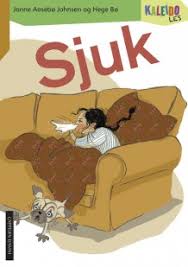 Bok: Sjuk Mål: Bokstavlydar, avkoding, attkjenning – sjå på heile ord.Innleiing: Korleis har du det når du er sjuk?Sjå på biletet. Kva gjer jenta?Kva heiter denne boka? Lat oss lese tittelen saman – bruk fingeren.Skal vi sjå korleis jenta har det når ho er sjuk? S. 2: Gå på bokstavjakt. Er det nokon bokstavlydar de lurer på? Les ordet saman med tydeleg intonasjon av bokstavlydane. Be elevane om å sjå på heile ordet og seie det ein gong til.S. 3: Les som s. 2. Kva ligg på bordet?S. 4–5: Gå på bokstavjakt. Les i kor.  S. 6: Kva står det her? Sjå på heile ordet. S. 7: Les orda sakte i kor. Les orda ein gong til medan elevane har fingeren under orda. Kva for lyd er den same i dei to orda?S. 8: Gå på ordjakt. Kva er det kortaste ordet her? Kva er det lengste ordet? Kva er det lettaste ordet? Kva er det vanskelegaste ordet? Er det nokon bokstavar de lurer på? Les i kor med tydeleg lydering. Les ein gong til. Les boka om igjen.SKRIVNÅR EG ER SJUKInnleiing: Har du vore sjuk nokon gong? Korleis var det? Kva gjorde du då? No skal de få skrive om kva de gjer på eller korleis de har det når de er sjuke. Snakk saman om kva de tenkjer om det å vere sjuk (til dømes kjensler, mat, osv.)Finn fram nettbrett med høyretelefonar og IntoWords.Skriv namn.Overskrift: «Sjuk»Lat elevane skrive ei liste med ord som handlar om å korleis det er å vere sjuk.Boka Sjuk kan dei bruke til å få idear til eiga skriving.Skriv ut.FORSTÅOppstartLat elevane summere opp det de las i førre høgtlesingsøkt. Legg gjerne inn tid til å lese frå nest siste avsnitt på side 13 før de held fram på side 14. HøgtlesingTrille seier at farfar er «den beste vaksne» han veit om. Kva betyr det? Har du ein vaksen som du synest er «den beste vaksne»? Kva tyder «veslegrannen», som farfar kallar Lena? Kva er jonsokaftan, og kvifor treng dei eit brurepar og ei heks? AvrundingKvifor trur du at Trille seier at det truleg vert deira siste heksemakaroppdrag?ABCMål: Bokstavkunnskap og ordlesingFinn fram nettbrett og høyretelefonar.Start GraphoGame.Spel i 10 minuttar. (Lat elevane spele ferdig spelet dei har byrja på.) Dersom butikken kjem fram, kan elevane handle éin gong, på slutten av speleøkta. Avslutt med å trykkje på den bøygde pila nede på skjermen. Trykk Tilbake, slik at startskjermen kjem fram. Så kan du trykkje på huset og slå av skjermen.  Legg nettbrettet på plass. LESBok: Maia lagar ein sykkel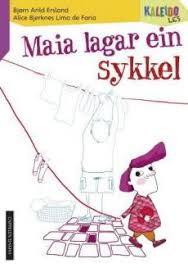 Mål: Bokstavlydar, avkoding, diftongInnleiing: Maia likar å lage ting. Skal tru kva ho lagar i dag? Kva heiter boka? Bruk fingeren, så les vi saman.Kva er det bilete av på omslaget? Kva har det med ein sykkel å gjere, trur du? S. 2: Les i kor. Kva gjer Maia og kva gjer pappa? S. 3: Les i kor. Kva gjorde Maia med raka til pappa? S. 4 og 5: Les i kor. Kva trur du dette blir? s. 6: Les i kor. Sjå på illustrasjonen. Kjenner du att fata, raka, tauet, steinane og raudfargen? s. 7. Les i kor. Tydeleg intonasjon i spørjesetningar. S. 8: Les i kor. Korleis går det når pappa prøver å sykle? Les boka ein gong til.SKRIVRUNDE TINGInnleiing: I boka Maia lagar ein sykkel såg vi at Maia brukte fantasien sin til å lage ein sykkel. Mellom anna brukte ho to runde fat til sykkelhjul. Finn fram nettbrett med høyretelefonar og IntoWords.Skriv namn.Overskrift: «Runde ting»Lat elevane skrive ei liste over runde ting. Det kan vere både kuleforma og flate, sirkelforma ting. (Fat, ball, sol, iskule, slikkepinne, bilratt osb.) Skriv ut.Teikn viss de har tid.FORSTÅOppstartLat elevane summere opp det dei las i førre høgtlesingsøkt. Gi stikkord dersom elevane treng hjelp: jonsok, heksemakarar, «beste vaksne».HøgtlesingLena foreslår at dei skal lage heks av den gamle dokka. Trille lurer på om ikkje dokka er for gammal. Kvifor spør han om det? Kvifor skjelv knea til Trille når Lena tek ned dokka frå hylla? AvrundingKva trur de kjem til å skje vidare? Kjem dei til å setje dokka i jonsokbålet? Trur de dei blir oppdaga av dei vaksne? 